ИНФОРМАЦИОННЫЙ БЮЛЛЕТЕНЬ  о I этапе кубка города Сочи по спортивному туризму «Южная зима»(дистанции – пешеходные).Общая информация.Общее руководство подготовкой и проведением соревнований осуществляет СГОМО «Туристско-спортивная федерация», Департамент физической культуры и спорта администрации муниципального образования городской округ город-курорт Сочи, МБУ ДО «Центр детского и юношеского туризма и экскурсий» г. Сочи (далее Центр).  Соревнования проводятся в соответствии с календарным планом на 2024 год официальных физкультурных и спортивных мероприятий города – курорта Сочи, Положения о соревнованиях по спортивному туризму на 2024 год (далее Положение), по Правилам вида спорта «Спортивный туризм» (Приказ Минспорта от 22.04.2021г. № 255 (далее Правила), номер-код вида спорта 0840161811Я.Правила размещены на сайте Федерации спортивного туризма России   http://www.tssr.ru/.  Соревнования проводятся по группе дисциплин «дистанция – пешеходная» 1,2 и 3 классы дистанции. Состав Главной судейской коллегии.Требования к участникам, условия их допуска и обеспечение безопасности.К участию в соревнованиях допускаются спортсмены и  команды физкультурно-спортивных, образовательных и общественных организаций  города Сочи. Соревнования проводятся по трем возрастным группам:ГРУППА «А» - 2016-2011 г.р.  мальчики/девочки (1,2класс, спринт)  -1 класс дистанции- 2016-2011 г.р., спринт/личка, спринт/связка (к старту допускаются участники с разрядами не выше б/р, 3ю, 2ю.) -2 класс дистанции-2014 -2011 г.р., спринт/личка, спринт/связка).   ГРУППА «Б» -2010 – 2009 г.р. юноши/девушки (1,2,3 класс, спринт). -1 класс, спринт/личка, спринт/связка (к старту допускаются участники с разрядами не выше б/р, 3ю, 2ю) -2 класс, спринт/личка,  спринт/связка.-3 класс, спринт/личка, спринт/связка допуск по квалификации III (1ю) разряд)   ГРУППА «В» - 2008 - 2003 г.р. юниоры/юниорки (1,2,3 класс, спринт) –-1 класс, спринт/личка, спринт/связка (к старту допускаются участники с разрядами не выше б/р, 3ю, 2ю) -2 класс, спринт/личка,  спринт/связка.-3 класс, спринт/личка, спринт/связка допуск по квалификации III (1ю) разряд)   ГРУППА «Г» - 2002 г.р. и старше - мужчины/женщины -1,2 класс, спринт/личка,  спринт/связка.  Состав команды - 8 участников, руководитель (тренер) команды старше 20 лет (для образовательных организаций – руководитель кружка, секции), 1 судья; (Команды и связки - мужская/женская – при наличии смешанной – в зачет идет, как мужская).Допускается участие спортсмена в двух классах дистанции, при условии участия в одной возрастной группе.Ответственность за жизнь и здоровье участников соревнований возлагается на руководителей команд. Безопасность на дистанциях соревнований обеспечивает ГСК и профессиональные спасатели.Время, место и программа проведения соревнований.Соревнования проводятся 19-21 января 2024 года.  В Лазаревском районе,  п. Каткова щель, ДТБ «Ореховая». Точное место старта будет сообщено дополнительно.19  январяС 15.00 - Заезд команд Регистрация. Открытая тренировка.С 15.00 до 21.00 - Работа комиссии по допуску.20 январядо 09.00 - Заезд команд Регистрация. Работа комиссии по допуску.09.30 - Открытие соревнований, демонстрация дистанций10.00 -  Соревнования на дистанциях группа А, Г(ж) 1 класс дистанции/личка/связка.12.00 -  Соревнования на дистанциях группа А 2 класс дистанции/личка/связка.13.00 -  Соревнования на дистанциях группа В 1,2,3 класса дистанции/личка/связка.21 января09.00 - Демонстрация дистанций09.30- Соревнования на дистанциях Б, Г(м) - 1, 2, 3 класса дистанции/личка/связка.17.00 - Награждение. Отъезд команд.Условия размещения.           Размещение команд – приезжающих без ночевки – согласно выделенной зоны судьи по допуску и размещению; приезжающих с ночевкой – согласно выделенных мест для бивуака  судьи по допуску и размещению, в полевых условиях.Условия подведения итогов и награждение.Победители определяются в соответствии с действующими Правилами. Зачет среди «мальчиков/девочек», «юношей/девушек», «юниоров/юниорок» и «мужчин/женщин» – раздельный.Участники, связки и группы, занявшие I – III места на отдельных дистанциях, награждаются  грамотами. В финал кубка города Сочи по спортивному туризму «Южная зима»  выходят спортсмены и связки, занявшие с 1 по 10 место в каждой возрастной группе по каждому виду дистанции, с начислением баллов в соответствии с Приложением 2 Условия финансирования.Расходы по организации и проведению соревнований за счет Центра и привлеченных спонсорских средств. Расходы по участию команд в соревнованиях – за счет командирующих организаций и привлеченных средств спонсоров и участников.Заявки на участие.Предварительной заявкой является сообщение: «Дистанция» группа «ХХ», Иванов Иван Иванович, 8-918-00000 E-mail:ххххх, и  принимаются до 14 января 2024 года SMS,  WhatsApp на тел. 8-918-903-37-76. После получения предварительной заявки на электронные адрес подавших заявку будет выслана электронная форма для заполнения участников, которую необходимо отправить на электронный адрес a.mironencko2012@yandex.ru   до  15 января 2024 года. Если участник принимает участие в 2 классах дистанции, в электронной форме заявки прописывается 2 раза. Команды, вовремя не подавшие предварительные заявки, к соревнованиям допускаются при возможности у ГСК.На комиссии по допуску на месте проведения соревнований - сдаются: именные заявки по прилагаемой форме в двух экземплярах с визой врача, приложение № 1 и приказ командирующей организации; Похождение комиссии по допуску в дистанционном режиме. До 15 января на адрес электронной почты главного секретаря a.mironencko2012@yandex.ru выслать сканы документов, в виде архива с фамилией представителя и наименованием соревнований -договор о страховании жизни и здоровья от несчастных случаев на каждого участника, -«Квалификационная книжка спортсмена» или копия приказа о присвоении спортивного разряда, -копия паспорта гражданина РФ или Свидетельства о рождении На комиссии по допуску сдаются только оригинал  именной заявки в двух экземплярах по прилагаемой форме с визой врача (приложение № 1) и приказ командирующей организации;Справки по проведению соревнований можно получить по телефону: 8-918-903-37-76,  a.mironencko2012@yandex.ruГСК оставляет за собой право при необходимости вносить изменения в данный бюллетень.ДАННЫЙ БЮЛЛЕТЕНЬ ЯВЛЯЕТСЯ ОФИЦИАЛЬНЫМВЫЗОВОМ НА СОРЕВНОВАНИЯПРИЛОЖЕНИЕ № 1.В ГСК  I этапа кубка города Сочи по спортивному туризму «Южная зима» (дистанции – пешеходные)г. Сочи,  п. Каткова щель   19-21 января 2024 года.ИМЕННАЯ ЗАЯВКА.от команды ___________________________________________________________________ на участие в соревнованиях I этап кубка города Сочи  по спортивному туризму «Южная зима» (дистанции – пешеходные)              Всего допущено к соревнованиям __________  (______________________________) человек                                                                                 цифрами                      прописью Врач 	__________________________________(_____________________________) М.П. врача                             (подпись)                                         (Ф.И.О.)  Руководитель команды ____________________(___________________________)                                                               (подпись)                                           (Ф.И.О.)      	Руководитель образовательной организации ____________________(___________________)							      	        (подпись)		    (Ф.И.О.)М.П.ПРИЛОЖЕНИЕ № 2.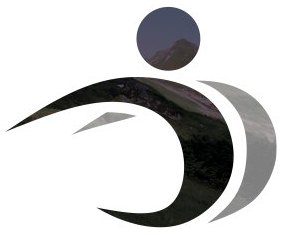 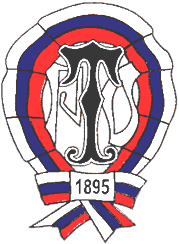 № п/пДолжностьФамилия, Имя, ОтчествоСудейская категория1Главный судьяРогожин Дмитрий ЮрьевичСС2К2Главный секретарьБрежнева Анастасия ЮрьевнаСС2К3Старший судья - инспекторИванова Олеся ВладимировнаСС1К4Заместитель главного судьи по судействуФадеева Ольга ВалентиновнаСС2К5Заместитель главного судьи по безопасностиНибо Халид Айдамирович СС2К6Заместитель главного судьи по информацииИскаков Рамиль РафаэльевичСС1К7Начальник дистанции Авакян Карлос СарибековичСС2К№Фамилия, Имя, Отчество участникаДата рождения../../….г.Туристский опыт (разряд  по спортивному туризму дистанция/ маршрут)Медицинский допускПримечание 1Допущен2Допущен3Допущен4Допущен5Допущен6Допущен7Допущен8Допущен9Допущен10Допущен11Допущен12Допущен13Допущен14Допущен15ДопущенЗанятое
местоличная
(короткая)связка (короткая)группа
(короткая)199199365294184335390168305486155285582142265678131245774120225871114215968108205106510219511629718512599217513568716514538215515507714516477213517456612518436211519415810020405492